TOTAL DOS RECURSOS NÃO VINCULADOS (I)1.947.584,111.947.584,111.947.584,1141.365,04448.976,6461.785,1161.785,1161.785,110,000,001.395.457,321.395.457,32889.517,80889.517,800,00505.939,52    Recursos Ordinários1.947.584,111.947.584,111.947.584,1141.365,04448.976,6461.785,1161.785,1161.785,110,000,001.395.457,321.395.457,32889.517,80889.517,800,00505.939,52    Recursos Ordinários1.947.584,111.947.584,111.947.584,1141.365,04448.976,6461.785,1161.785,1161.785,110,000,001.395.457,321.395.457,32889.517,80889.517,800,00505.939,52TOTAL DOS RECURSOS VINCULADOS (II)3.013.600,853.013.600,853.013.600,856.651,75719.152,8722.851,1322.851,1322.851,136.229,760,002.258.715,342.258.715,34506.730,62506.730,620,001.751.984,72    Receitas de Impostos e de Transferência de Impostos - Educação164.688,19164.688,19164.688,191.455,82107.868,21598,00598,00598,000,000,0054.766,1654.766,1638.790,7838.790,780,0015.975,38    Receitas de Impostos e de Transferência de Impostos - Educação164.688,19164.688,19164.688,191.455,82107.868,21598,00598,00598,000,000,0054.766,1654.766,1638.790,7838.790,780,0015.975,38    Transferências do FUNDEB1.125.392,021.125.392,021.125.392,022.745,48210.349,84346,92346,92346,920,000,00911.949,78911.949,78102.683,30102.683,300,00809.266,48    Outros Recursos Destinados à Educação818.798,27818.798,27818.798,2744,0042.968,50504,60504,60504,600,000,00775.281,17775.281,17142.617,21142.617,210,00632.663,96    Outros Recursos Destinados à Educação818.798,27818.798,27818.798,2744,0042.968,50504,60504,60504,600,000,00775.281,17775.281,17142.617,21142.617,210,00632.663,96    Receitas de Impostos e de Transferência de Impostos - Saúde154.303,16154.303,16154.303,16596,00315.443,594.289,654.289,654.289,659,580,00-166.035,66-166.035,66103.598,86103.598,860,00-269.634,52    Outros Recursos Destinados à Saúde407.745,74407.745,74407.745,741.800,0023.113,7510.241,3010.241,3010.241,300,000,00372.590,69372.590,6972.545,6672.545,660,00300.045,03    Outros Recursos Destinados à Saúde407.745,74407.745,74407.745,741.800,0023.113,7510.241,3010.241,3010.241,300,000,00372.590,69372.590,6972.545,6672.545,660,00300.045,03    Recursos Destinados à Assistência Social154.806,18154.806,18154.806,1810,4519.408,986.870,666.870,666.870,660,000,00128.516,09128.516,0946.374,5346.374,530,0082.141,56    Outras Destinações Vinculadas de Recursos187.867,29187.867,29187.867,290,000,000,000,000,006.220,180,00181.647,11181.647,11120,28120,280,00181.526,83    Outras Destinações Vinculadas de Recursos187.867,29187.867,29187.867,290,000,000,000,000,006.220,180,00181.647,11181.647,11120,28120,280,00181.526,83TOTAL (III) = (I + II)4.961.184,964.961.184,964.961.184,9648.016,791.168.129,5184.636,2484.636,2484.636,246.229,760,003.654.172,663.654.172,661.396.248,421.396.248,420,002.257.924,24FONTE: SISTEMA CONTÁBIL, UNIDADE RESPONSÁVEL Município de Chuvisca, DATA DA EMISSÃO 20/07/2021 E HORA DA EMISSÃO 16:03:02FONTE: SISTEMA CONTÁBIL, UNIDADE RESPONSÁVEL Município de Chuvisca, DATA DA EMISSÃO 20/07/2021 E HORA DA EMISSÃO 16:03:02FONTE: SISTEMA CONTÁBIL, UNIDADE RESPONSÁVEL Município de Chuvisca, DATA DA EMISSÃO 20/07/2021 E HORA DA EMISSÃO 16:03:02FONTE: SISTEMA CONTÁBIL, UNIDADE RESPONSÁVEL Município de Chuvisca, DATA DA EMISSÃO 20/07/2021 E HORA DA EMISSÃO 16:03:02FONTE: SISTEMA CONTÁBIL, UNIDADE RESPONSÁVEL Município de Chuvisca, DATA DA EMISSÃO 20/07/2021 E HORA DA EMISSÃO 16:03:02FONTE: SISTEMA CONTÁBIL, UNIDADE RESPONSÁVEL Município de Chuvisca, DATA DA EMISSÃO 20/07/2021 E HORA DA EMISSÃO 16:03:02FONTE: SISTEMA CONTÁBIL, UNIDADE RESPONSÁVEL Município de Chuvisca, DATA DA EMISSÃO 20/07/2021 E HORA DA EMISSÃO 16:03:02FONTE: SISTEMA CONTÁBIL, UNIDADE RESPONSÁVEL Município de Chuvisca, DATA DA EMISSÃO 20/07/2021 E HORA DA EMISSÃO 16:03:02FONTE: SISTEMA CONTÁBIL, UNIDADE RESPONSÁVEL Município de Chuvisca, DATA DA EMISSÃO 20/07/2021 E HORA DA EMISSÃO 16:03:02FONTE: SISTEMA CONTÁBIL, UNIDADE RESPONSÁVEL Município de Chuvisca, DATA DA EMISSÃO 20/07/2021 E HORA DA EMISSÃO 16:03:02FONTE: SISTEMA CONTÁBIL, UNIDADE RESPONSÁVEL Município de Chuvisca, DATA DA EMISSÃO 20/07/2021 E HORA DA EMISSÃO 16:03:02FONTE: SISTEMA CONTÁBIL, UNIDADE RESPONSÁVEL Município de Chuvisca, DATA DA EMISSÃO 20/07/2021 E HORA DA EMISSÃO 16:03:02FONTE: SISTEMA CONTÁBIL, UNIDADE RESPONSÁVEL Município de Chuvisca, DATA DA EMISSÃO 20/07/2021 E HORA DA EMISSÃO 16:03:02FONTE: SISTEMA CONTÁBIL, UNIDADE RESPONSÁVEL Município de Chuvisca, DATA DA EMISSÃO 20/07/2021 E HORA DA EMISSÃO 16:03:02FONTE: SISTEMA CONTÁBIL, UNIDADE RESPONSÁVEL Município de Chuvisca, DATA DA EMISSÃO 20/07/2021 E HORA DA EMISSÃO 16:03:02FONTE: SISTEMA CONTÁBIL, UNIDADE RESPONSÁVEL Município de Chuvisca, DATA DA EMISSÃO 20/07/2021 E HORA DA EMISSÃO 16:03:02FONTE: SISTEMA CONTÁBIL, UNIDADE RESPONSÁVEL Município de Chuvisca, DATA DA EMISSÃO 20/07/2021 E HORA DA EMISSÃO 16:03:02PREFEITO
JOEL SANTOS SUBDA
CPF 004.763.250-05PREFEITO
JOEL SANTOS SUBDA
CPF 004.763.250-05SECRETÁRIO MUNICIPAL DA FAZENDA
RUDI NEI DALMOLIN
CPF 039.577.996-00SECRETÁRIO MUNICIPAL DA FAZENDA
RUDI NEI DALMOLIN
CPF 039.577.996-00SECRETÁRIO MUNICIPAL DA FAZENDA
RUDI NEI DALMOLIN
CPF 039.577.996-00SECRETÁRIO MUNICIPAL DA FAZENDA
RUDI NEI DALMOLIN
CPF 039.577.996-00TÉCNICO EM CONTABILIDADE - CONTADOR
MAURO SÉRGIO ROCHA DA SILVA
058.342/RSTÉCNICO EM CONTABILIDADE - CONTADOR
MAURO SÉRGIO ROCHA DA SILVA
058.342/RSTÉCNICO EM CONTABILIDADE - CONTADOR
MAURO SÉRGIO ROCHA DA SILVA
058.342/RSTÉCNICO EM CONTABILIDADE - CONTADOR
MAURO SÉRGIO ROCHA DA SILVA
058.342/RSRESPONSÁVEL PELO CONTROLE INTERNO
VANESSA HOLZ WASKOW ABDALA
CPF 019.193.760-62RESPONSÁVEL PELO CONTROLE INTERNO
VANESSA HOLZ WASKOW ABDALA
CPF 019.193.760-62RESPONSÁVEL PELO CONTROLE INTERNO
VANESSA HOLZ WASKOW ABDALA
CPF 019.193.760-62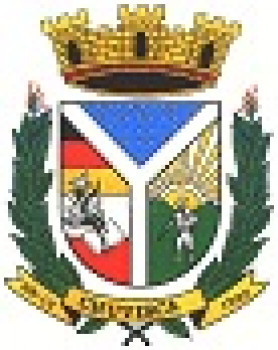 